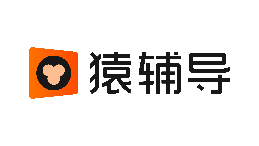 猿辅导 2021 届春季校园招聘公司介绍猿辅导在线教育，全国累计 4 亿+用户选择的在线教育品牌，获得来自 IDG 资本、经纬中国、腾讯和高瓴资本等机构投资。目前估值 170 亿美元，成为国内K-12 在线教育领域首个独角兽公司。公司旗下拥有猿辅导、猿题库、小猿搜题等多款在线教育产品，为用户提供网课、智能练 习、难题解析等多元化的智能教育服务，帮助学生系统性、高效率的完成学习闭环。2020 年入选 CCTV 品牌强国工程，成为 CCTV 央视鼠年春晚特约合作伙伴，江苏卫视《最强大脑》独家在线教育合作伙伴，央视文化知识类明星节目《开讲啦》独家冠名合作伙伴。同年 7 月猿辅导在线教育成为北京 2022 年冬奥会和冬残奥会官方赞助商，这是奥林匹克历史性地携手在线教育行业，猿辅导正式加入奥林匹克大家庭。岗位名称：在线辅导老师（小学） 岗位职责1、学情分析：了解学生学习情况及家长预期，有针对性地制定学习规划，持续跟进、追踪效果；2、辅导服务：辅助主讲老师教学，为学生提供课前预习、到课跟踪、课堂帮助、问题答疑、作业批改、重难点辅导等服务，解决学生学习过程中的各种问题；3、用户运营：根据工作手册运营班级社群等，确保日常沟通和服务的高效完成；4、续报转化：基于对产品和课程的理解，确保服务质量达到用户满意度指标，开展用户转化或产品续报工作，保证目标的达成。任职要求1、统招本科及以上学历，专业不限，教资不限；2、普通话标准，具备良好的沟通能力和服务意识，对用户负责；3、学习能力强，有较强的执行能力和抗压能力；4、具备互联网思维，愿意投身在线教育行业发展。工作时间每周四至下周一，13:00-21:00，周二、周三休息。工作地点山东省济南市历下区经十路 11111 号华润大厦 41 层福利待遇1、大平台：全球教育科技独角兽首位，冬奥会官方赞助商；2、晋升快：一年二次晋升评审，多个通道快速晋升；3、高薪资：无责底薪+绩效+综合补贴（实习生 500 元、正式员工 1100 元），综合月薪 7～10K，上不封顶4、福利优：六险一金，年底双薪，免费健身房，每日零食下午茶，年假 7 天起；5、重成长：定制专属培养计划，培养体系规范完善；6、人性化：团队年轻活力迸发，管理机制开明高效。网申流程1、发送简历至邮箱：liulinlin@yuanfudao.com （备注：学校+学院+姓名）2、联系 HR 老师：17668807807（同微信）3、关注“猿辅导辅导老师招聘”或加入校招交流群“1064059302”获得一手招聘信息。